Cunostinte teoretice– Trofeul “VIA-RETEZAT”, editia a II-aSTANA DE RAU ,M. RETEZAT, 4-6 august 2017Din anul 1935, fiinteaza legal, primul parc national din Romania, Parcul National Retezat, pe o suprafata initiala de 100 de metri patrati, pe fostul domeniu de vanatoare detinut de Casa Regala.Demersurile pentru constituire au fost inițiate încă din anul1928, la primul lor congres de la Cluj, de catre naturalistii romani: Profesorul Alexandru Borza, directorul Grădinii Botanice din Cluj și de savantul biolog Emil Racoviță.Profesor Alexandru Borza, directorul Gradinii Botanice din Cluj si dr. Iuliu Hatieganu.Eruditul biolog Emil Pop si de savantul biolog Emil RacovițăIn ce an au fost initiate primele demersuri pentru infiintarea Parcul National Retezat, de catre naturalistii romani la primul lor congres de la Cluj:193519281979În inima Parcului Naţional Retezat, s-a realizat în 1955, o zonă ştiinţifică (rezervaţie integrală), de 1800ha, care a fost declarată ca arie strict protejată, în care păşunatul, vânătoarea, pescuitul şi exploatarea forestieră au fost strict interzise, arie numită:Rezervaţia natural RetezatRezervaţia Ştiinţifică GemeneleRezervaţia natural ZănoagaParcul National Retezat, se invecineaza cu:Parcul National Buila-VanturaritaGeoparc dinozauri Tara HateguluiParcul National Muntii RodneiCâte lacuri şi tăuri sunt în munţii Retezat?50 de lacuri şi tăuriPeste 82 de lacuri şi tăuri150 de lacuri şi tăuriCate varfuri peste 2500 m altitudine sunt in Masivul Retezat352Cel mai mare lac glaciar din Romania se afla in Muntii Retezat – Lacul Bucura si are o suprafata de: 10 ha 8,9 ha7 haLacul din imagine este cel mai adanc lac glaciar din Romania avand o adancime de 29 m si se afla in Muntii Retezat: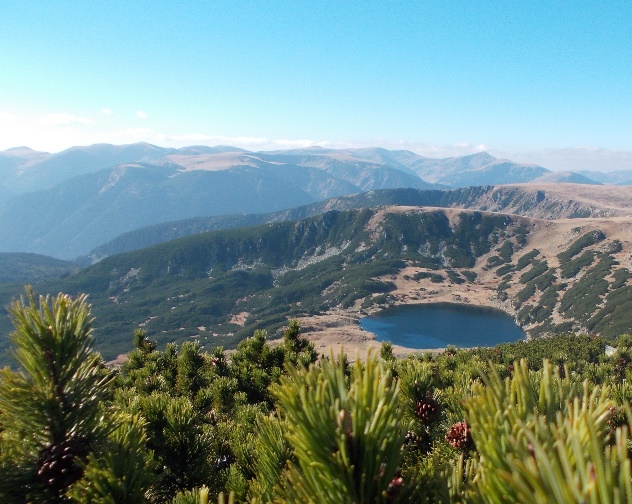 Lacul ZanoagaLacul BucuraLacul LiaLacul din imagine este…?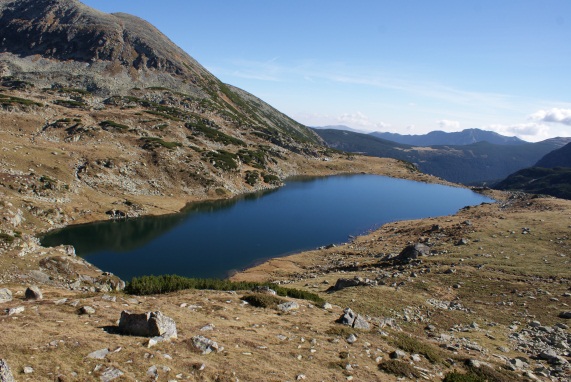 Lacul BucuraLacul LiaLacul PietreleCare e cel mai adânc lac glaciar din România?Lacul Bucura din M.RetezatLacul Zănoaga din M. RetezatLacul Iezerul din M. RodneiCare sunt refugiile salvamont  dinMuntii Retezat?Buta, Poiana Pelegii, Bucura, Zanoaga Stana de RauButa, Poiana Pelegii, Bucura, Gentiana si ZanoagaBucura, Zanoaga si Poiana PelegiiLa ce altitudine se afla lacul Bucura?2005m2040m2030mCum se numesc taurile din imagine: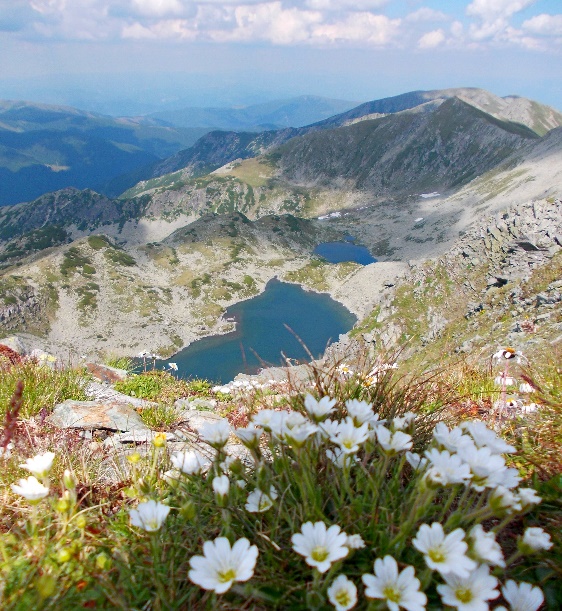 Taurile din Valea ReaTaurile CusturiiTaurile GemeneCum se numeste refugiul din imagine?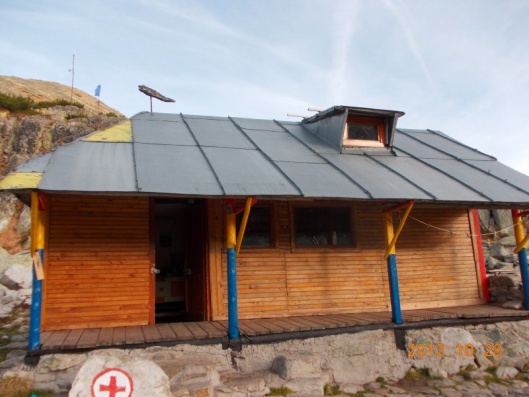 Refugiul Salvamont BucuraGentianaRefugiul Salvamont Poiana PelegiiRefugiul din imagine este: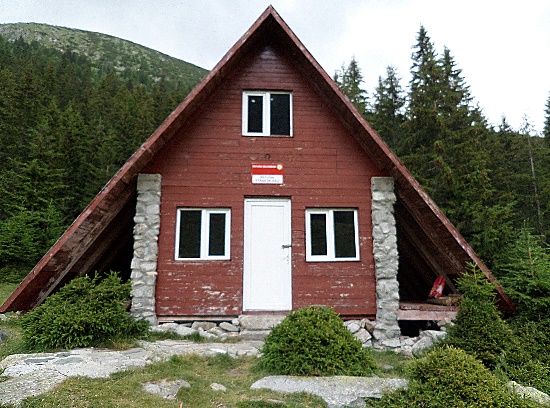 Refugiul Salvamont ButaRefugiul DianaRefugiul Salvamont Stana de RauCe refugiu se află în imagine?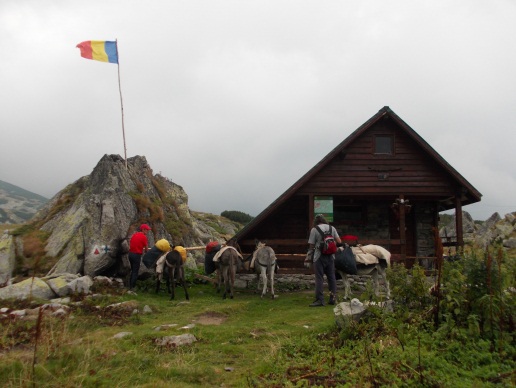 Refugiul salvamont ButaRefugiul salvamont BucuraRefugiul salvamont ZănoagaÎn anul 1928, naturaliştii români, la primul lorcongres de la Cluj, au cerut înfiinţarea primului parc natural de pe teritoriul României, Parcul Naţional Retezat, care fiinţează legal din anul:192819351938Pe ce suprafaţă se întinde Parcul Naţional Retezat?38047 ha54 541, 8ha37084 haCe animale trăiesc în Parcul Naţional Retezat?Capre negre, râsul, marmota, ursul, cocoşul de munte, barza neagrăVeveriţe, urşi, lupi, zimbriCapre negre, urşi, zimbri, lupiAnimalul acesta drăgut din imagine, a fost adus în Munţii Retezat, din munţii Alpi, în 1970şi se numeşte: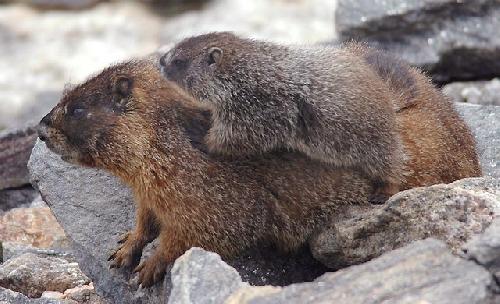 Marmota … şi puiuţul eiŞoareci de munteBursuc   … cu puiuţCum se numeste vârful de munte din imagine?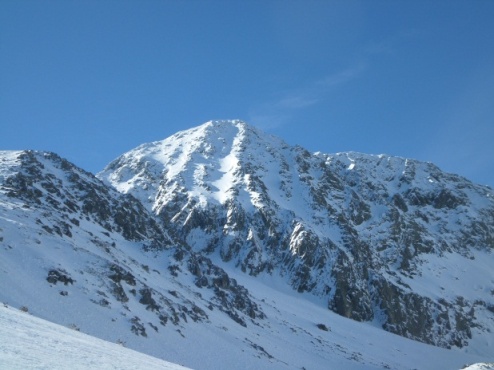 Vf. BucuraVf. JudeleVf. RetezatCe formaţiune este reprezentată în imaginea următoare?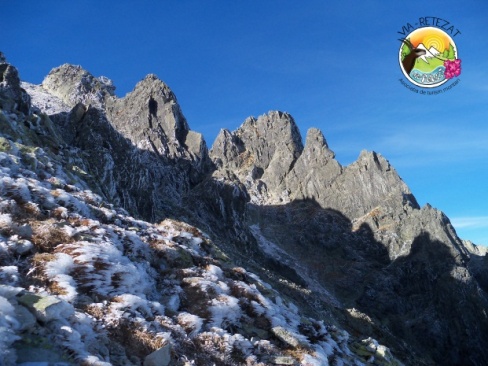 Colţii BucuriiColţii PelegiiTurnul JudeleCare este cel mai înalt vârf din munţii Retezat?Vf. RetezatVf. PeleagaVf. BucuraVarful Papusa se afla la altitudinea de…. si este al doilea varf ca inaltime din Masivul  Retezat:2508 m2505 m2507 mCum se numeste cascada din imagine?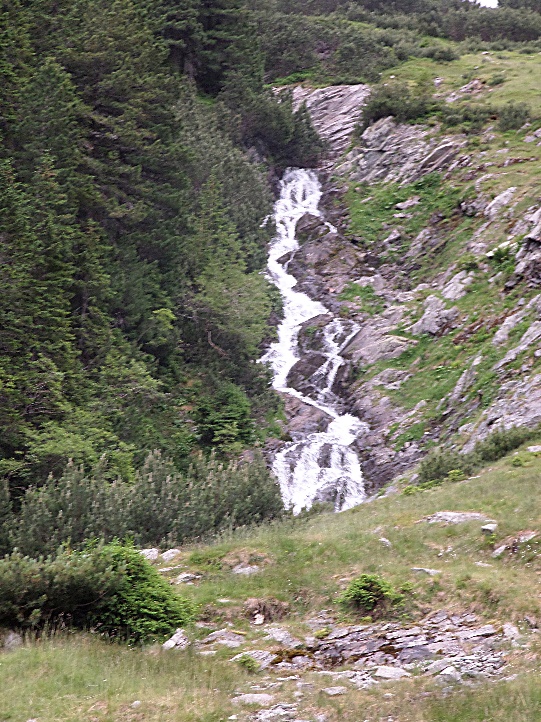 Cascada LolaiaCascada ScurteleCascada Ciomfu MareLa ce altitudine se afla cele mai inalte doua varfuri (Peleaga si Papusa) din Muntii Retezat?2509m si 2505m2507m si 2509m2509m si 2508mCum se numeste lacul din imagine: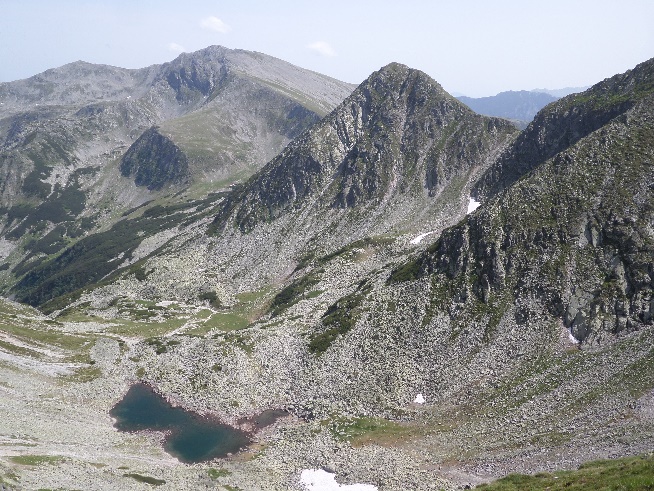 Lacul Adanc (Papusii)Lacul GalesulLacul BucuraCum se numeste lacul din imagine: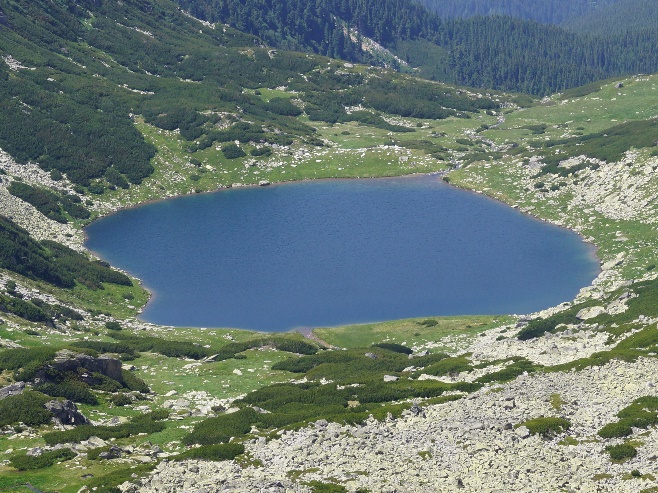 Lacul BucuraLacul ZanoagaLacul GalesulCe se afla in imaginea de mai jos: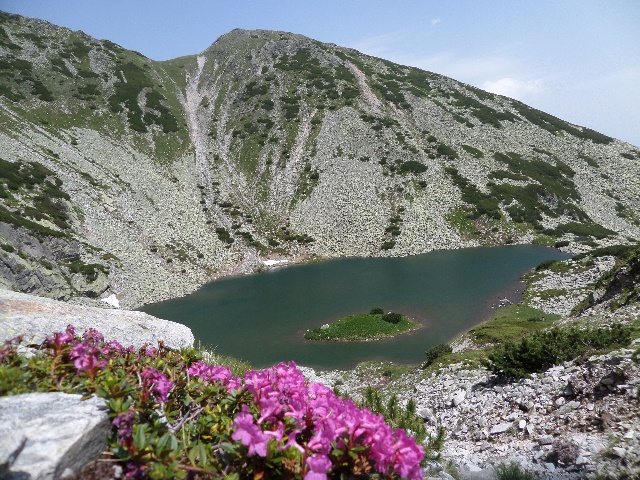 Varful Lacului si Taul TapuluiVarful Tapului si lacul AdancVarful Papusa siTaul PapusiiVarful din imagine reprezinta: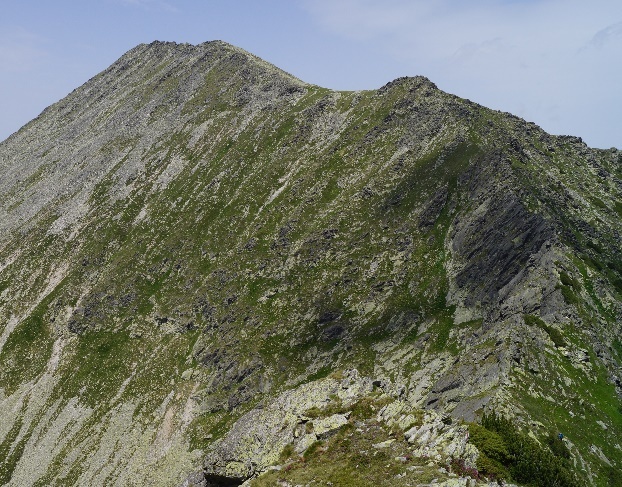 Varful Papusa (2508m)Varful Retezat (2482m)Varful Mare (2463m)Ce varf se afla in imagine: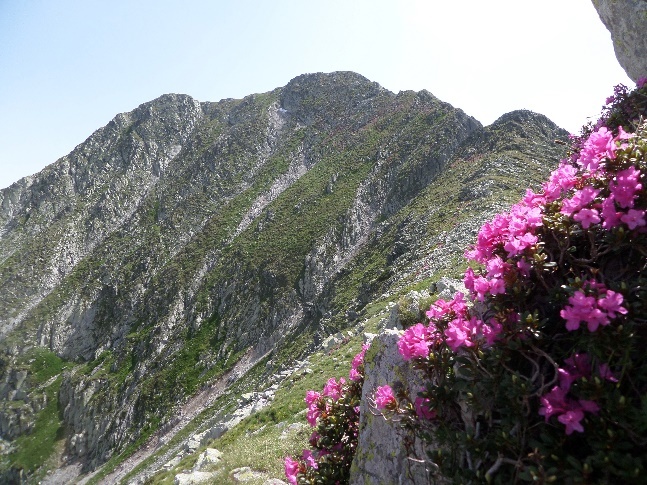 Varful Peleaga(2509m)Varful Mare(2463m)Varful Papusa (2508m)Cum se numeste taul din imagine?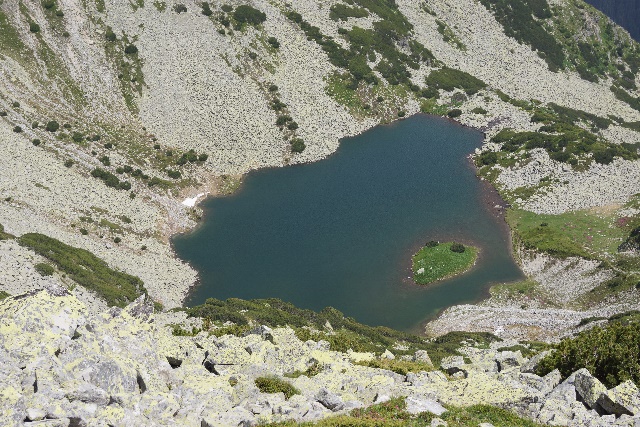 Taul TapuluiTaul NegruTaul dintre BraziCe se vede in imagine?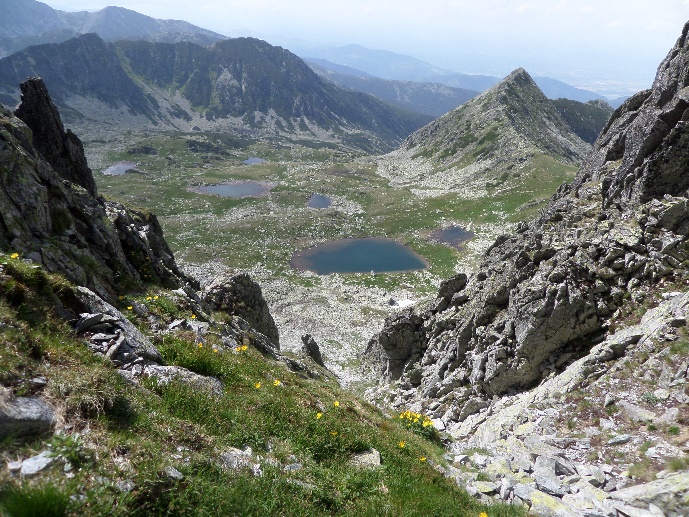 Taurile din valea ReaTaul AgatatLacul BucuraIn imagine se poate vedea?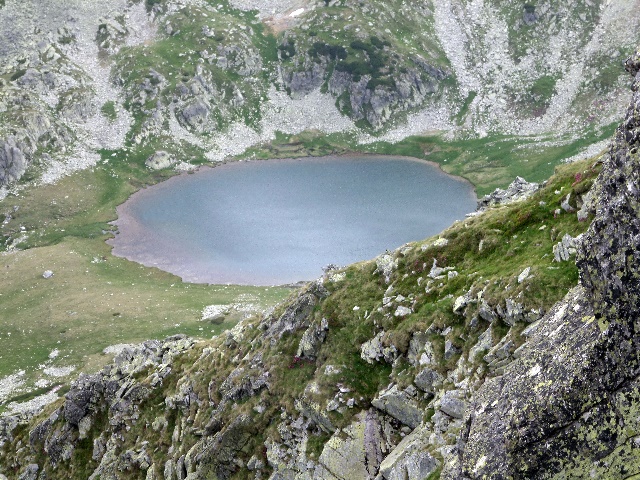 Taul PelegutaTaul dintre BraziTaul PeleagaCum se numesc florile din imagine?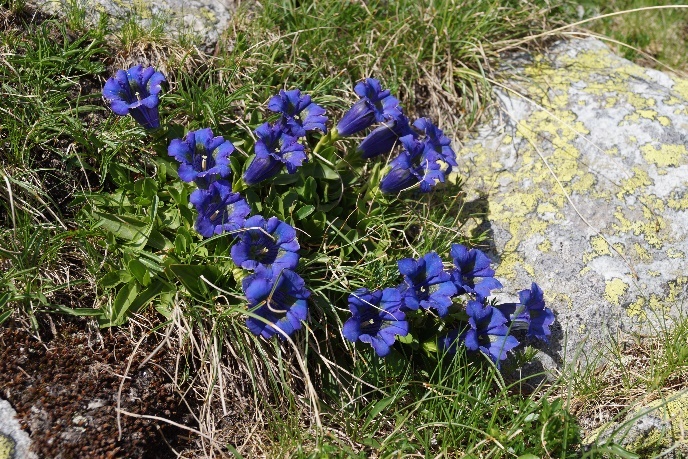 Gentiana Clopotel de stancaOrhidee salbatica